Саудбаева Айгуль 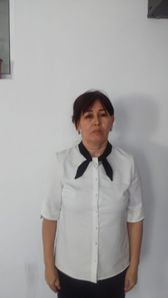 школа № 19 имени У. Жанибековаг. Шымкент  § 56 Волшебство музыки в творчестве К.Г. ПаустовскогоРаздел: Жизнь и творчествоСаудбаева Айгуль школа № 19 имени У. Жанибековаг. Шымкент  § 56 Волшебство музыки в творчестве К.Г. ПаустовскогоРаздел: Жизнь и творчествоСаудбаева Айгуль школа № 19 имени У. Жанибековаг. Шымкент  § 56 Волшебство музыки в творчестве К.Г. ПаустовскогоРаздел: Жизнь и творчествоСаудбаева Айгуль школа № 19 имени У. Жанибековаг. Шымкент  § 56 Волшебство музыки в творчестве К.Г. ПаустовскогоРаздел: Жизнь и творчествоСаудбаева Айгуль школа № 19 имени У. Жанибековаг. Шымкент  § 56 Волшебство музыки в творчестве К.Г. ПаустовскогоРаздел: Жизнь и творчествоСаудбаева Айгуль школа № 19 имени У. Жанибековаг. Шымкент  § 56 Волшебство музыки в творчестве К.Г. ПаустовскогоРаздел: Жизнь и творчествоСаудбаева Айгуль школа № 19 имени У. Жанибековаг. Шымкент  § 56 Волшебство музыки в творчестве К.Г. ПаустовскогоРаздел: Жизнь и творчествоДата: «_12__»_____февраля_______2018___г.Дата: «_12__»_____февраля_______2018___г.Дата: «_12__»_____февраля_______2018___г.Дата: «_12__»_____февраля_______2018___г.Класс: 5 класс.Класс: 5 класс.Класс: 5 класс.Класс: 5 класс.Количество присутствующих: отсутствующих:Количество присутствующих: отсутствующих:Количество присутствующих: отсутствующих:Цели обучения, которые достигаются на данном уроке (ссылка на учебную программу):Цели обучения, которые достигаются на данном уроке (ссылка на учебную программу):Цели обучения, которые достигаются на данном уроке (ссылка на учебную программу):Цели обучения, которые достигаются на данном уроке (ссылка на учебную программу):Цели обучения, которые достигаются на данном уроке (ссылка на учебную программу):Цели обучения, которые достигаются на данном уроке (ссылка на учебную программу):Цели обучения, которые достигаются на данном уроке (ссылка на учебную программу):Виды речевой деятельности:Виды речевой деятельности:Подраздел (Навык):Подраздел (Навык):Подраздел (Навык):Цели обучения:Цели обучения:СлушаниеСлушаниеС1 Понимание устного сообщения/аудио/ видеоматериаловС1 Понимание устного сообщения/аудио/ видеоматериаловС1 Понимание устного сообщения/аудио/ видеоматериалов5.1.1.1- понимать общее содержание сообщения продолжительностью не более 2-3 минут, определяя тему текста5.1.1.1- понимать общее содержание сообщения продолжительностью не более 2-3 минут, определяя тему текстаГоворениеГоворениеГ3 Соблюдение речевых нормГ3 Соблюдение речевых нормГ3 Соблюдение речевых норм5.2.3.1- соблюдать орфоэпические нормы.5.2.3.1- соблюдать орфоэпические нормы.ЧтениеЧтениеЧ1 Понимание содержания текстаЧ1 Понимание содержания текстаЧ1 Понимание содержания текста5.3.1.1- понимать общее содержание текста, определяя ключевые слова и словосочетания.5.3.1.1- понимать общее содержание текста, определяя ключевые слова и словосочетания.ПисьмоПисьмоП2 Синтез прослушанного, прочитанного и аудиовизуального материалаП2 Синтез прослушанного, прочитанного и аудиовизуального материалаП2 Синтез прослушанного, прочитанного и аудиовизуального материала5.4.2.1 – излагать основное содержание текста на основе прослушанного, прочитанного или аудиовизуального материала5.4.2.1 – излагать основное содержание текста на основе прослушанного, прочитанного или аудиовизуального материалаИспользование языковых единицИспользование языковых единицИЯЕ1 Использование грамматических форм словИЯЕ1 Использование грамматических форм словИЯЕ1 Использование грамматических форм слов5.5.1.2 - использовать существительные, прилагательные, числительные правильно согласовывая по роду, числу и падежу.5.5.1.2 - использовать существительные, прилагательные, числительные правильно согласовывая по роду, числу и падежу.Цель урока:Цель урока:Обеспечить формирование интереса к изучению русского языка.Обеспечить формирование интереса к изучению русского языка.Обеспечить формирование интереса к изучению русского языка.Обеспечить формирование интереса к изучению русского языка.Обеспечить формирование интереса к изучению русского языка.Критерии успехаКритерии успехаКритерии успехаУчащиеся прогнозируют содержание урока на основе иллюстраций и эпиграфа; составляют кластер;переводят ключевые слова урока с родного языка на русский и английский языки; восстанавливают предложения и диалог.Учащиеся прогнозируют содержание урока на основе иллюстраций и эпиграфа; составляют кластер;переводят ключевые слова урока с родного языка на русский и английский языки; восстанавливают предложения и диалог.Учащиеся прогнозируют содержание урока на основе иллюстраций и эпиграфа; составляют кластер;переводят ключевые слова урока с родного языка на русский и английский языки; восстанавливают предложения и диалог.Учащиеся прогнозируют содержание урока на основе иллюстраций и эпиграфа; составляют кластер;переводят ключевые слова урока с родного языка на русский и английский языки; восстанавливают предложения и диалог.Привитие ценностейПривитие ценностейПривитие ценностейЦенности, основанные на любви и уважение к родному языку; формировании толерантного отношения к изучаемому русскому и английскому языкам.Ценности, основанные на любви и уважение к родному языку; формировании толерантного отношения к изучаемому русскому и английскому языкам.Ценности, основанные на любви и уважение к родному языку; формировании толерантного отношения к изучаемому русскому и английскому языкам.Ценности, основанные на любви и уважение к родному языку; формировании толерантного отношения к изучаемому русскому и английскому языкам.Межпредметные связиМежпредметные связиМежпредметные связиВзаимосвязь с предметами: казахский язык, английский язык, музыка.Взаимосвязь с предметами: казахский язык, английский язык, музыка.Взаимосвязь с предметами: казахский язык, английский язык, музыка.Взаимосвязь с предметами: казахский язык, английский язык, музыка.Предварительные знанияПредварительные знанияПредварительные знанияУчащиеся имеют представление о слоге, слове, словосочетании и предложении. Умеют определять по родам имена прилагательные. Умеют определять части речи.Учащиеся имеют представление о слоге, слове, словосочетании и предложении. Умеют определять по родам имена прилагательные. Умеют определять части речи.Учащиеся имеют представление о слоге, слове, словосочетании и предложении. Умеют определять по родам имена прилагательные. Умеют определять части речи.Учащиеся имеют представление о слоге, слове, словосочетании и предложении. Умеют определять по родам имена прилагательные. Умеют определять части речи.Ход урокаХод урокаХод урокаХод урокаХод урокаХод урокаХод урокаЭтапы урокаЗапланированная деятельность на урокеЗапланированная деятельность на урокеЗапланированная деятельность на урокеЗапланированная деятельность на урокеЗапланированная деятельность на урокеРесурсыНачало урокаI. Организационный момент.Эмоциональный настрой. Игра «Хорошее настроение». Похлопайте в ладоши те, у кого сегодня хорошее настроение. Посмотрите друг на друга – улыбнитесь!Проверка домашнего задания.Сделать кластер на тему «Курмангазы» Послушайте музыку Эдвард Грига «Утро в еловом лесу» С человеком, рассказ о котором мы будем читать сегодня, он познакомился через музыку. (Звучит музыка Эдварда Грига к драме «Пер Гюнт» Ибсена). Какие картины рисовало ваше воображение, когда вы слушали музыку?II. Актуализация знаний.    На доске портрет К.С. Паустовского.Ключевые слова: композитор, лес, девочка, корзина, еловые шишки, музыка. Учащиеся определяют название рассказа К.С. Паустовского.«Корзина с еловыми шишками» рассказ, автором которого является Константин Георгиевич Паустовский.- О чем писал Константин Георгиевич в своих рассказах? О красоте родного края, о доброте, о милосердии.Произведение Константина Паустовского «Корзина с еловыми шишками» была написана в 1954 году. Этот рассказ об известном норвежском композиторе Эдварде Григе, который родился в 1843 году. О том как композитор встретил в осеннем лесу девочку 8 лет Дагни Петерсен, которой посвятил произведение «Утро», написав его через 10 лет. Которое девочка услышала в 18 лет. Как вы заметили я говорю о здесь о числах, а почему?Правило Имя числительное – самостоятельная часть речи, которая обозначает количество или порядок при счёте.Числительные отвечают на вопросы сколько? который? какой? Например: Волк и семеро (сколько?) козлят.
Двадцатый (какой? который?) век.
Имена числительные делятся на количественные (с к о л ь к о? – тридцать три богатыря) и порядковые (к а к о й? к от о р ы й? – пятый класс).I. Организационный момент.Эмоциональный настрой. Игра «Хорошее настроение». Похлопайте в ладоши те, у кого сегодня хорошее настроение. Посмотрите друг на друга – улыбнитесь!Проверка домашнего задания.Сделать кластер на тему «Курмангазы» Послушайте музыку Эдвард Грига «Утро в еловом лесу» С человеком, рассказ о котором мы будем читать сегодня, он познакомился через музыку. (Звучит музыка Эдварда Грига к драме «Пер Гюнт» Ибсена). Какие картины рисовало ваше воображение, когда вы слушали музыку?II. Актуализация знаний.    На доске портрет К.С. Паустовского.Ключевые слова: композитор, лес, девочка, корзина, еловые шишки, музыка. Учащиеся определяют название рассказа К.С. Паустовского.«Корзина с еловыми шишками» рассказ, автором которого является Константин Георгиевич Паустовский.- О чем писал Константин Георгиевич в своих рассказах? О красоте родного края, о доброте, о милосердии.Произведение Константина Паустовского «Корзина с еловыми шишками» была написана в 1954 году. Этот рассказ об известном норвежском композиторе Эдварде Григе, который родился в 1843 году. О том как композитор встретил в осеннем лесу девочку 8 лет Дагни Петерсен, которой посвятил произведение «Утро», написав его через 10 лет. Которое девочка услышала в 18 лет. Как вы заметили я говорю о здесь о числах, а почему?Правило Имя числительное – самостоятельная часть речи, которая обозначает количество или порядок при счёте.Числительные отвечают на вопросы сколько? который? какой? Например: Волк и семеро (сколько?) козлят.
Двадцатый (какой? который?) век.
Имена числительные делятся на количественные (с к о л ь к о? – тридцать три богатыря) и порядковые (к а к о й? к от о р ы й? – пятый класс).I. Организационный момент.Эмоциональный настрой. Игра «Хорошее настроение». Похлопайте в ладоши те, у кого сегодня хорошее настроение. Посмотрите друг на друга – улыбнитесь!Проверка домашнего задания.Сделать кластер на тему «Курмангазы» Послушайте музыку Эдвард Грига «Утро в еловом лесу» С человеком, рассказ о котором мы будем читать сегодня, он познакомился через музыку. (Звучит музыка Эдварда Грига к драме «Пер Гюнт» Ибсена). Какие картины рисовало ваше воображение, когда вы слушали музыку?II. Актуализация знаний.    На доске портрет К.С. Паустовского.Ключевые слова: композитор, лес, девочка, корзина, еловые шишки, музыка. Учащиеся определяют название рассказа К.С. Паустовского.«Корзина с еловыми шишками» рассказ, автором которого является Константин Георгиевич Паустовский.- О чем писал Константин Георгиевич в своих рассказах? О красоте родного края, о доброте, о милосердии.Произведение Константина Паустовского «Корзина с еловыми шишками» была написана в 1954 году. Этот рассказ об известном норвежском композиторе Эдварде Григе, который родился в 1843 году. О том как композитор встретил в осеннем лесу девочку 8 лет Дагни Петерсен, которой посвятил произведение «Утро», написав его через 10 лет. Которое девочка услышала в 18 лет. Как вы заметили я говорю о здесь о числах, а почему?Правило Имя числительное – самостоятельная часть речи, которая обозначает количество или порядок при счёте.Числительные отвечают на вопросы сколько? который? какой? Например: Волк и семеро (сколько?) козлят.
Двадцатый (какой? который?) век.
Имена числительные делятся на количественные (с к о л ь к о? – тридцать три богатыря) и порядковые (к а к о й? к от о р ы й? – пятый класс).I. Организационный момент.Эмоциональный настрой. Игра «Хорошее настроение». Похлопайте в ладоши те, у кого сегодня хорошее настроение. Посмотрите друг на друга – улыбнитесь!Проверка домашнего задания.Сделать кластер на тему «Курмангазы» Послушайте музыку Эдвард Грига «Утро в еловом лесу» С человеком, рассказ о котором мы будем читать сегодня, он познакомился через музыку. (Звучит музыка Эдварда Грига к драме «Пер Гюнт» Ибсена). Какие картины рисовало ваше воображение, когда вы слушали музыку?II. Актуализация знаний.    На доске портрет К.С. Паустовского.Ключевые слова: композитор, лес, девочка, корзина, еловые шишки, музыка. Учащиеся определяют название рассказа К.С. Паустовского.«Корзина с еловыми шишками» рассказ, автором которого является Константин Георгиевич Паустовский.- О чем писал Константин Георгиевич в своих рассказах? О красоте родного края, о доброте, о милосердии.Произведение Константина Паустовского «Корзина с еловыми шишками» была написана в 1954 году. Этот рассказ об известном норвежском композиторе Эдварде Григе, который родился в 1843 году. О том как композитор встретил в осеннем лесу девочку 8 лет Дагни Петерсен, которой посвятил произведение «Утро», написав его через 10 лет. Которое девочка услышала в 18 лет. Как вы заметили я говорю о здесь о числах, а почему?Правило Имя числительное – самостоятельная часть речи, которая обозначает количество или порядок при счёте.Числительные отвечают на вопросы сколько? который? какой? Например: Волк и семеро (сколько?) козлят.
Двадцатый (какой? который?) век.
Имена числительные делятся на количественные (с к о л ь к о? – тридцать три богатыря) и порядковые (к а к о й? к от о р ы й? – пятый класс).I. Организационный момент.Эмоциональный настрой. Игра «Хорошее настроение». Похлопайте в ладоши те, у кого сегодня хорошее настроение. Посмотрите друг на друга – улыбнитесь!Проверка домашнего задания.Сделать кластер на тему «Курмангазы» Послушайте музыку Эдвард Грига «Утро в еловом лесу» С человеком, рассказ о котором мы будем читать сегодня, он познакомился через музыку. (Звучит музыка Эдварда Грига к драме «Пер Гюнт» Ибсена). Какие картины рисовало ваше воображение, когда вы слушали музыку?II. Актуализация знаний.    На доске портрет К.С. Паустовского.Ключевые слова: композитор, лес, девочка, корзина, еловые шишки, музыка. Учащиеся определяют название рассказа К.С. Паустовского.«Корзина с еловыми шишками» рассказ, автором которого является Константин Георгиевич Паустовский.- О чем писал Константин Георгиевич в своих рассказах? О красоте родного края, о доброте, о милосердии.Произведение Константина Паустовского «Корзина с еловыми шишками» была написана в 1954 году. Этот рассказ об известном норвежском композиторе Эдварде Григе, который родился в 1843 году. О том как композитор встретил в осеннем лесу девочку 8 лет Дагни Петерсен, которой посвятил произведение «Утро», написав его через 10 лет. Которое девочка услышала в 18 лет. Как вы заметили я говорю о здесь о числах, а почему?Правило Имя числительное – самостоятельная часть речи, которая обозначает количество или порядок при счёте.Числительные отвечают на вопросы сколько? который? какой? Например: Волк и семеро (сколько?) козлят.
Двадцатый (какой? который?) век.
Имена числительные делятся на количественные (с к о л ь к о? – тридцать три богатыря) и порядковые (к а к о й? к от о р ы й? – пятый класс).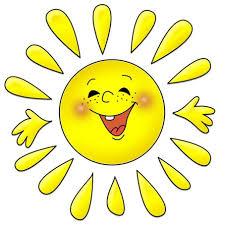 https://www.youtube.com/watch?v=YMJtjBdlSAEПрезентациястр.145.Середина урокаIII. Изучение нового материалаУчимся применять правило. Ознакомление уч-ся с теоретическими сведениями из учебника.Упражнение 363. Прочитайте по ролям отрывок из 1-й части рассказа «Корзина с еловыми шишками».Композитор Эдвард Григ проводил осень в лесах около Бергена.
Однажды Григ встретил в лесу маленькую девочку с двумя
косичками – дочь лесника. Она собирала в корзину еловые
шишки.
– Как тебя зовут, девочка? – спросил Григ.
– Дагни Педерсен, – вполголоса ответила девочка.
– Вот беда! – сказал Григ. – Мне нечего тебе подарить. Я не ношу в кармане ни кукол, ни лент, ни бархатных зайцев.
не сейчас, а лет через десять.Задания для первой группы: Подготовить ответы на «тонкие» и «толстые» вопросы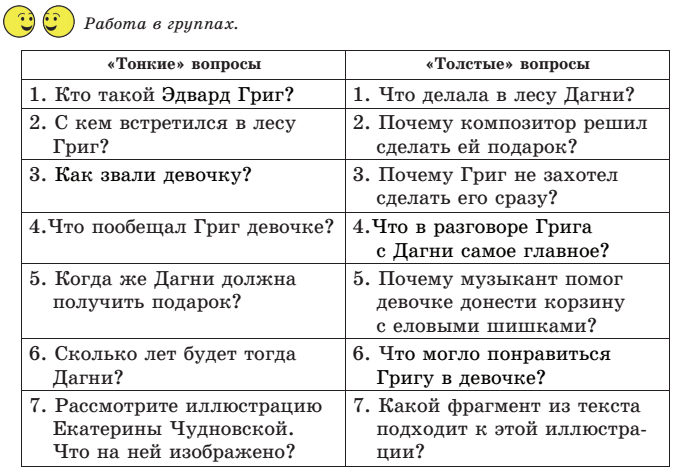 2. Упр. 364. Прочитайте предложения. Какой информации в них не хватает? Какая часть речи пропущена? Спишите, вставляя пропущенные слова.1) Однажды Григ встретил в лесу маленькую девочку с … косичками. 2) Я подарю тебе одну интересную вещь. Но только не сейчас, а лет через … . 3) Разве за всю свою жизнь вы можете сделать всего … или … игрушек? 4) На заглавном листе я прикажу напечатать: «Дагни Педерсен – дочери лесника Хагерупа Педерсена, когда ей исполнится … лет».Слова со значением числа играют важную роль в жизни
людей. Если нужно сообщить о времени, мы употребляем
числительные: Эдвард Григ родился в тысяча восемьсот сорок третьем году. Мне десять лет. Сейчас одиннадцать часов
пятнадцать минут. Один, пять, двенадцать, миллион –
эти слова, обозначающие числа, – имена числительные.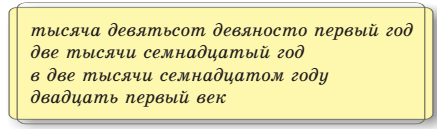 Упр.365. Ответьте на вопросы и запишите ответы.Какие числительные вы использовали?1) Сколько тебе лет?
2) В каком году ты родился (родилась)?
3) Когда у тебя день рождения? 
1)Мне одиннадцать лет.IV. Освоение изученного материала.  Физкультурная минуткаЗагадкаЯ – цифра меньше 10,
Меня легко тебе найти,
Но если букве «Я» прикажешь
IV. Закрепление изученного материала.)Упр. 366. Прочитайте. Запишите цифры словами. Докажите, что в предложениях использованы количественные числительные.Александр Сергеевич Пушкин сочинил «Сказку о мертвой царевне и 7 богатырях». Сказку «12 месяцев» написал Самуил Яковлевич Маршак. Петр Ильич Чайковский создал 10 опер, 3 балета, 6 симфоний и 104 романса.(Г) Работа в группахСоставление синквейна к существительному композитор.III. Изучение нового материалаУчимся применять правило. Ознакомление уч-ся с теоретическими сведениями из учебника.Упражнение 363. Прочитайте по ролям отрывок из 1-й части рассказа «Корзина с еловыми шишками».Композитор Эдвард Григ проводил осень в лесах около Бергена.
Однажды Григ встретил в лесу маленькую девочку с двумя
косичками – дочь лесника. Она собирала в корзину еловые
шишки.
– Как тебя зовут, девочка? – спросил Григ.
– Дагни Педерсен, – вполголоса ответила девочка.
– Вот беда! – сказал Григ. – Мне нечего тебе подарить. Я не ношу в кармане ни кукол, ни лент, ни бархатных зайцев.
не сейчас, а лет через десять.Задания для первой группы: Подготовить ответы на «тонкие» и «толстые» вопросы2. Упр. 364. Прочитайте предложения. Какой информации в них не хватает? Какая часть речи пропущена? Спишите, вставляя пропущенные слова.1) Однажды Григ встретил в лесу маленькую девочку с … косичками. 2) Я подарю тебе одну интересную вещь. Но только не сейчас, а лет через … . 3) Разве за всю свою жизнь вы можете сделать всего … или … игрушек? 4) На заглавном листе я прикажу напечатать: «Дагни Педерсен – дочери лесника Хагерупа Педерсена, когда ей исполнится … лет».Слова со значением числа играют важную роль в жизни
людей. Если нужно сообщить о времени, мы употребляем
числительные: Эдвард Григ родился в тысяча восемьсот сорок третьем году. Мне десять лет. Сейчас одиннадцать часов
пятнадцать минут. Один, пять, двенадцать, миллион –
эти слова, обозначающие числа, – имена числительные.Упр.365. Ответьте на вопросы и запишите ответы.Какие числительные вы использовали?1) Сколько тебе лет?
2) В каком году ты родился (родилась)?
3) Когда у тебя день рождения? 
1)Мне одиннадцать лет.IV. Освоение изученного материала.  Физкультурная минуткаЗагадкаЯ – цифра меньше 10,
Меня легко тебе найти,
Но если букве «Я» прикажешь
IV. Закрепление изученного материала.)Упр. 366. Прочитайте. Запишите цифры словами. Докажите, что в предложениях использованы количественные числительные.Александр Сергеевич Пушкин сочинил «Сказку о мертвой царевне и 7 богатырях». Сказку «12 месяцев» написал Самуил Яковлевич Маршак. Петр Ильич Чайковский создал 10 опер, 3 балета, 6 симфоний и 104 романса.(Г) Работа в группахСоставление синквейна к существительному композитор.III. Изучение нового материалаУчимся применять правило. Ознакомление уч-ся с теоретическими сведениями из учебника.Упражнение 363. Прочитайте по ролям отрывок из 1-й части рассказа «Корзина с еловыми шишками».Композитор Эдвард Григ проводил осень в лесах около Бергена.
Однажды Григ встретил в лесу маленькую девочку с двумя
косичками – дочь лесника. Она собирала в корзину еловые
шишки.
– Как тебя зовут, девочка? – спросил Григ.
– Дагни Педерсен, – вполголоса ответила девочка.
– Вот беда! – сказал Григ. – Мне нечего тебе подарить. Я не ношу в кармане ни кукол, ни лент, ни бархатных зайцев.
не сейчас, а лет через десять.Задания для первой группы: Подготовить ответы на «тонкие» и «толстые» вопросы2. Упр. 364. Прочитайте предложения. Какой информации в них не хватает? Какая часть речи пропущена? Спишите, вставляя пропущенные слова.1) Однажды Григ встретил в лесу маленькую девочку с … косичками. 2) Я подарю тебе одну интересную вещь. Но только не сейчас, а лет через … . 3) Разве за всю свою жизнь вы можете сделать всего … или … игрушек? 4) На заглавном листе я прикажу напечатать: «Дагни Педерсен – дочери лесника Хагерупа Педерсена, когда ей исполнится … лет».Слова со значением числа играют важную роль в жизни
людей. Если нужно сообщить о времени, мы употребляем
числительные: Эдвард Григ родился в тысяча восемьсот сорок третьем году. Мне десять лет. Сейчас одиннадцать часов
пятнадцать минут. Один, пять, двенадцать, миллион –
эти слова, обозначающие числа, – имена числительные.Упр.365. Ответьте на вопросы и запишите ответы.Какие числительные вы использовали?1) Сколько тебе лет?
2) В каком году ты родился (родилась)?
3) Когда у тебя день рождения? 
1)Мне одиннадцать лет.IV. Освоение изученного материала.  Физкультурная минуткаЗагадкаЯ – цифра меньше 10,
Меня легко тебе найти,
Но если букве «Я» прикажешь
IV. Закрепление изученного материала.)Упр. 366. Прочитайте. Запишите цифры словами. Докажите, что в предложениях использованы количественные числительные.Александр Сергеевич Пушкин сочинил «Сказку о мертвой царевне и 7 богатырях». Сказку «12 месяцев» написал Самуил Яковлевич Маршак. Петр Ильич Чайковский создал 10 опер, 3 балета, 6 симфоний и 104 романса.(Г) Работа в группахСоставление синквейна к существительному композитор.III. Изучение нового материалаУчимся применять правило. Ознакомление уч-ся с теоретическими сведениями из учебника.Упражнение 363. Прочитайте по ролям отрывок из 1-й части рассказа «Корзина с еловыми шишками».Композитор Эдвард Григ проводил осень в лесах около Бергена.
Однажды Григ встретил в лесу маленькую девочку с двумя
косичками – дочь лесника. Она собирала в корзину еловые
шишки.
– Как тебя зовут, девочка? – спросил Григ.
– Дагни Педерсен, – вполголоса ответила девочка.
– Вот беда! – сказал Григ. – Мне нечего тебе подарить. Я не ношу в кармане ни кукол, ни лент, ни бархатных зайцев.
не сейчас, а лет через десять.Задания для первой группы: Подготовить ответы на «тонкие» и «толстые» вопросы2. Упр. 364. Прочитайте предложения. Какой информации в них не хватает? Какая часть речи пропущена? Спишите, вставляя пропущенные слова.1) Однажды Григ встретил в лесу маленькую девочку с … косичками. 2) Я подарю тебе одну интересную вещь. Но только не сейчас, а лет через … . 3) Разве за всю свою жизнь вы можете сделать всего … или … игрушек? 4) На заглавном листе я прикажу напечатать: «Дагни Педерсен – дочери лесника Хагерупа Педерсена, когда ей исполнится … лет».Слова со значением числа играют важную роль в жизни
людей. Если нужно сообщить о времени, мы употребляем
числительные: Эдвард Григ родился в тысяча восемьсот сорок третьем году. Мне десять лет. Сейчас одиннадцать часов
пятнадцать минут. Один, пять, двенадцать, миллион –
эти слова, обозначающие числа, – имена числительные.Упр.365. Ответьте на вопросы и запишите ответы.Какие числительные вы использовали?1) Сколько тебе лет?
2) В каком году ты родился (родилась)?
3) Когда у тебя день рождения? 
1)Мне одиннадцать лет.IV. Освоение изученного материала.  Физкультурная минуткаЗагадкаЯ – цифра меньше 10,
Меня легко тебе найти,
Но если букве «Я» прикажешь
IV. Закрепление изученного материала.)Упр. 366. Прочитайте. Запишите цифры словами. Докажите, что в предложениях использованы количественные числительные.Александр Сергеевич Пушкин сочинил «Сказку о мертвой царевне и 7 богатырях». Сказку «12 месяцев» написал Самуил Яковлевич Маршак. Петр Ильич Чайковский создал 10 опер, 3 балета, 6 симфоний и 104 романса.(Г) Работа в группахСоставление синквейна к существительному композитор.III. Изучение нового материалаУчимся применять правило. Ознакомление уч-ся с теоретическими сведениями из учебника.Упражнение 363. Прочитайте по ролям отрывок из 1-й части рассказа «Корзина с еловыми шишками».Композитор Эдвард Григ проводил осень в лесах около Бергена.
Однажды Григ встретил в лесу маленькую девочку с двумя
косичками – дочь лесника. Она собирала в корзину еловые
шишки.
– Как тебя зовут, девочка? – спросил Григ.
– Дагни Педерсен, – вполголоса ответила девочка.
– Вот беда! – сказал Григ. – Мне нечего тебе подарить. Я не ношу в кармане ни кукол, ни лент, ни бархатных зайцев.
не сейчас, а лет через десять.Задания для первой группы: Подготовить ответы на «тонкие» и «толстые» вопросы2. Упр. 364. Прочитайте предложения. Какой информации в них не хватает? Какая часть речи пропущена? Спишите, вставляя пропущенные слова.1) Однажды Григ встретил в лесу маленькую девочку с … косичками. 2) Я подарю тебе одну интересную вещь. Но только не сейчас, а лет через … . 3) Разве за всю свою жизнь вы можете сделать всего … или … игрушек? 4) На заглавном листе я прикажу напечатать: «Дагни Педерсен – дочери лесника Хагерупа Педерсена, когда ей исполнится … лет».Слова со значением числа играют важную роль в жизни
людей. Если нужно сообщить о времени, мы употребляем
числительные: Эдвард Григ родился в тысяча восемьсот сорок третьем году. Мне десять лет. Сейчас одиннадцать часов
пятнадцать минут. Один, пять, двенадцать, миллион –
эти слова, обозначающие числа, – имена числительные.Упр.365. Ответьте на вопросы и запишите ответы.Какие числительные вы использовали?1) Сколько тебе лет?
2) В каком году ты родился (родилась)?
3) Когда у тебя день рождения? 
1)Мне одиннадцать лет.IV. Освоение изученного материала.  Физкультурная минуткаЗагадкаЯ – цифра меньше 10,
Меня легко тебе найти,
Но если букве «Я» прикажешь
IV. Закрепление изученного материала.)Упр. 366. Прочитайте. Запишите цифры словами. Докажите, что в предложениях использованы количественные числительные.Александр Сергеевич Пушкин сочинил «Сказку о мертвой царевне и 7 богатырях». Сказку «12 месяцев» написал Самуил Яковлевич Маршак. Петр Ильич Чайковский создал 10 опер, 3 балета, 6 симфоний и 104 романса.(Г) Работа в группахСоставление синквейна к существительному композитор.Учебник. Часть 2Учебник. Часть 2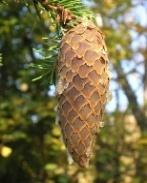 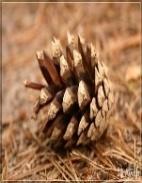 Учебник, часть2Физкультурная минутка.Ветер дует нам в лицо.
Закачалось деревцо.
Ветер тише, тише, тише.
Деревцо всё выше, выше.Конец урока(И) Прием «Верные и неверные утверждения» выявляет уровень усвоения полученной информации на данном уроке.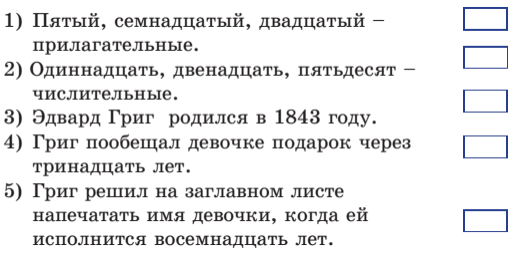 Кластер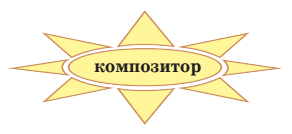 Вопросы для повторения:  1.Как звали композитора? 2.Как звали девочку?3.В каком году родился композитор?4.Через сколько лет Григ обещал Дагни подарить подарокРефлексия Приём «Дерево успеха»(И) Прием «Верные и неверные утверждения» выявляет уровень усвоения полученной информации на данном уроке.КластерВопросы для повторения:  1.Как звали композитора? 2.Как звали девочку?3.В каком году родился композитор?4.Через сколько лет Григ обещал Дагни подарить подарокРефлексия Приём «Дерево успеха»(И) Прием «Верные и неверные утверждения» выявляет уровень усвоения полученной информации на данном уроке.КластерВопросы для повторения:  1.Как звали композитора? 2.Как звали девочку?3.В каком году родился композитор?4.Через сколько лет Григ обещал Дагни подарить подарокРефлексия Приём «Дерево успеха»(И) Прием «Верные и неверные утверждения» выявляет уровень усвоения полученной информации на данном уроке.КластерВопросы для повторения:  1.Как звали композитора? 2.Как звали девочку?3.В каком году родился композитор?4.Через сколько лет Григ обещал Дагни подарить подарокРефлексия Приём «Дерево успеха»(И) Прием «Верные и неверные утверждения» выявляет уровень усвоения полученной информации на данном уроке.КластерВопросы для повторения:  1.Как звали композитора? 2.Как звали девочку?3.В каком году родился композитор?4.Через сколько лет Григ обещал Дагни подарить подарокРефлексия Приём «Дерево успеха»Учебник. Часть 2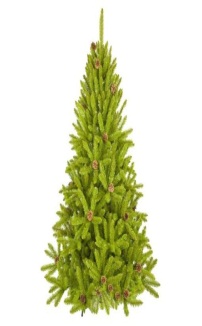 